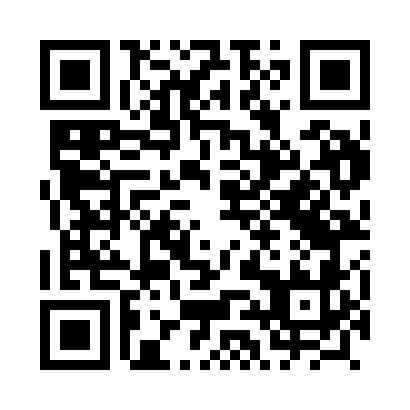 Prayer times for Sobowice, PolandWed 1 May 2024 - Fri 31 May 2024High Latitude Method: Angle Based RulePrayer Calculation Method: Muslim World LeagueAsar Calculation Method: HanafiPrayer times provided by https://www.salahtimes.comDateDayFajrSunriseDhuhrAsrMaghribIsha1Wed2:495:1212:355:417:5910:122Thu2:465:1012:355:428:0110:153Fri2:425:0912:355:438:0210:184Sat2:395:0712:355:448:0410:215Sun2:365:0512:355:458:0510:246Mon2:325:0312:355:468:0710:277Tue2:295:0212:355:478:0810:308Wed2:255:0012:355:488:1010:339Thu2:224:5912:355:498:1110:3610Fri2:204:5712:355:508:1310:3911Sat2:194:5512:355:518:1410:4212Sun2:194:5412:355:528:1610:4313Mon2:184:5212:355:528:1710:4314Tue2:174:5112:355:538:1910:4415Wed2:174:5012:355:548:2010:4516Thu2:164:4812:355:558:2210:4517Fri2:164:4712:355:568:2310:4618Sat2:154:4512:355:578:2410:4619Sun2:154:4412:355:578:2610:4720Mon2:144:4312:355:588:2710:4821Tue2:144:4212:355:598:2910:4822Wed2:134:4112:356:008:3010:4923Thu2:134:3912:356:018:3110:4924Fri2:134:3812:356:018:3210:5025Sat2:124:3712:356:028:3410:5126Sun2:124:3612:356:038:3510:5127Mon2:124:3512:356:038:3610:5228Tue2:114:3412:366:048:3710:5229Wed2:114:3312:366:058:3810:5330Thu2:114:3312:366:068:3910:5431Fri2:104:3212:366:068:4110:54